Załącznik do Uchwały nr …/ 2017Rady  Powiatu  Wągrowieckiego z dnia ….. października 2017 rokuROCZNY PROGRAM WSPÓŁPRACYPOWIATU WĄGROWIECKIEGOZ ORGANIZACJAMI POZARZĄDOWYMIORAZ INNYMI PODMIOTAMI PROWADZĄCYMIDZIAŁALNOŚĆ POŻYTKU PUBLICZNEGONA 2018 ROK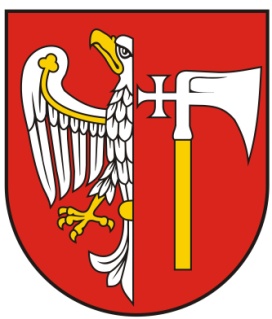 Wągrowiec 2017Roczny Program Współpracy Powiatu Wągrowieckiego z organizacjami pozarządowymi 
oraz innymi podmiotami prowadzącymi działalność pożytku publicznego na 2018 rok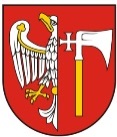 _________________________________________________________________________________________________________SPIS TREŚCIWPROWADZENIE .................................................................................................... 3CEL GŁÓWNY I CELE SZCZEGÓŁOWE PROGRAMU  ...................................... 4ZASADY WSPÓŁPRACY ......................................................................................... 4ZAKRES PRZEDMIOTOWY  ................................................................................... 5FORMY WSPÓŁPRACY  .......................................................................................... 5PRIORYTETOWE ZADANIA PUBLICZNE  ........................................................... 6OKRES REALIZACJI PROGRAMU.......................................................................... 9SPOSÓB REALIZACJI PROGRAMU........................................................................ 9WYSOKOŚĆ ŚRODKÓW PLANOWANYCH NA REALIZACJĘ PROGRAMU...10SPOSÓB OCENY REALIZACJI PROGRAMU ...................................................... 11INFORMACJA O SPOSOBIE TWORZENIA PROGRAMU ORAZ  O PRZEBIEGU KONSULTACJI ........................................................................................................ 11TRYB POWOŁYWANIA I ZASADY DZIAŁANIA KOMISJI KONKURSOWYCH DO OPINIOWANIA OFERT W OTWARTYCH KONKURSACH OFERT........... 12.POSTANOWIENIA KOŃCOWE  ............................................................................ 13Roczny Program Współpracy Powiatu Wągrowieckiego z organizacjami pozarządowymi 
oraz innymi podmiotami prowadzącymi działalność pożytku publicznego na 2018 rok_________________________________________________________________________________________________________I.   WPROWADZENIE	W demokratycznym społeczeństwie organizacje pozarządowe stanowią znakomitą bazę rozwoju lokalnych społeczności, gdyż skupiają najaktywniejszych i najbardziej wrażliwych na sprawy społeczne obywateli danego środowiska. Realizacja zadań publicznych przy współpracy organizacji pozarządowych wywiera znaczny wpływ na poprawę warunków życia mieszkańców powiatu. Rozległość i zakres działań, w jakie angażują się organizacje pozarządowe, społeczny charakter tych działań oraz wzrastający poziom realizowanych usług powodują, że organizacje powinny być postrzegane jako cenny partner jednostek samorządu terytorialnego. Niezbędne jest zatem włączenie podmiotów pozarządowych w system funkcjonowania powiatu na zasadzie równoprawnego partnerstwa.Przygotowany Program stanowi wzajemny obszar partnerski dla wszystkich organizacji pozarządowych i innych podmiotów prowadzących działalność pożytku publicznego, wyrażających wolę współpracy w działaniach na rzecz Powiatu Wągrowieckiego i jego mieszkańców. Wskazano w nim formy, zasady i zakres współpracy organów powiatu z organizacjami pozarządowymi w wymiarze finansowym i niefinansowym, a także priorytety zadań, których realizacja związana będzie z udzieleniem dotacji.Należy nadmienić, że Roczny Program Współpracy był tworzony przy współudziale organizacji pozarządowych podczas przeprowadzonych konsultacji. Wyszliśmy bowiem z założenia, że wiedza o wzajemnych potrzebach i oczekiwaniach jest punktem wyjścia każdej współpracy.Roczny Program Współpracy Powiatu Wągrowieckiego z organizacjami pozarządowymi 
oraz innymi podmiotami prowadzącymi działalność pożytku publicznego na 2018 rok_________________________________________________________________________________________________________II. CEL GŁÓWNY I CELE SZCZEGÓŁOWE PROGRAMU 
Celem głównym Programu jest kształtowanie demokratycznego ładu w środowisku lokalnym, poprzez budowanie i umacnianie partnerstwa między administracją publiczną i organizacjami pozarządowymi. Cele szczegółowe Programu:określenie priorytetowych zadań publicznych,zapewnienie udziału organizacji pozarządowych w realizacji tych zadań,wykorzystanie potencjału i możliwości organizacji pozarządowych,zwiększenie ilości świadczonych usług publicznych oraz podniesienie ich standardu,obniżenie kosztów realizacji zadań publicznych w wyniku wykorzystania bezpłatnej pracy wolontariuszy,zabezpieczenie w budżecie powiatu środków finansowych umożliwiających pełne i terminowe wykonanie zadań.III.  ZASADY WSPÓŁPRACY 	Współpraca samorządu z organizacjami pozarządowymi odbywa się na zasadach: pomocniczości, suwerenności stron, partnerstwa, efektywności, uczciwej konkurencji i jawności, przy czym:zasada pomocniczości polega na powierzaniu grupie osób tych zadań społecznych, które sama potrafi wykonać, aby sobie pomóc lub może je wykonać przy pomocy organów administracji publicznej,zasada suwerenności polega na respektowaniu odrębności zorganizowanych wspólnot obywateli i uznawanie ich prawa do samodzielnego definiowania oraz rozwiązywania problemów, w tym należących do sfery zadań publicznych,zasada partnerstwa dotyczy uczestniczenia przez organizacje pozarządowe w identyfikowaniu, definiowaniu i rozwiązywaniu problemów społecznych oraz ich wykonaniu,zasada efektywności polega na wyborze przez organy administracji publicznej najefektywniejszego sposobu wykorzystania środków publicznych, przestrzegając zasad uczciwej konkurencji i przepisów ustawy o finansach publicznych,zasada jawności polega na udostępnieniu przez organy administracji publicznej informacji o zamiarach, celach i środków przeznaczonych na realizację zadań publicznych.Roczny Program Współpracy Powiatu Wągrowieckiego z organizacjami pozarządowymi 
oraz innymi podmiotami prowadzącymi działalność pożytku publicznego na 2018 rok_________________________________________________________________________________________________________IV. ZAKRES PRZEDMIOTOWY Przedmiotem współpracy Powiatu Wągrowieckiego z organizacjami pozarządowymi oraz innymi podmiotami prowadzącymi działalność pożytku publicznego jest realizacja zadań publicznych o których mowa w rozdziale VI Programu będącymi zadaniami powiatu określonymi w art. 4 ustawy z dnia 5 czerwca 1998r. o samorządzie powiatowym 
(Dz.U. z 2016r. poz. 814 z późn. zm) oraz innych ustawach.V. FORMY WSPÓŁPRACY Współpraca Powiatu Wągrowieckiego z organizacjami pozarządowymi oraz innymi podmiotami prowadzącymi działalność pożytku publicznego odbywać się będzie w szczególności w formach:zlecania organizacjom pozarządowym oraz innym podmiotom prowadzącym działalność pożytku publicznego realizacji zadań publicznych powiatu na zasadach określonych w ustawie o działalności pożytku publicznego i o wolontariacie. Zlecanie realizacji zadań publicznych może mieć formę:a) powierzania, wraz z udzieleniem dotacji na finansowanie ich realizacji lubb) wspierania, wraz z udzieleniem dotacji na dofinansowanie ich realizacji.wzajemnego informowania się o planowanych kierunkach działalności i realizowanych zadaniach m.in. poprzez:a)	publikowanie ważnych informacji na stronach internetowych powiatu oraz w Biuletynie Informacji Publicznej,b)	organizowanie spotkań i szkoleń dla organizacji pozarządowych,konsultowania z organizacjami pozarządowymi oraz podmiotami wymienionymi w art. 3 ust. 3 ustawy o działalności pożytku publicznego i o wolontariacie odpowiednio do zakresu ich działania, projektów aktów normatywnych w dziedzinach dotyczących działalności statutowych tych organizacji,konsultowania projektów aktów normatywnych dotyczących sfery zadań publicznych, o której mowa w art. 4 ustawy z dnia 24 kwietnia 2003 r. o działalności pożytku publicznego i o wolontariacie (Dz.U. z 2016r. poz.1817 z późn. zm), z radami działalności pożytku publicznego, w przypadku ich utworzenia,tworzenia w miarę potrzeb wspólnych zespołów o charakterze doradczym i inicjatywnym, złożonych z przedstawicieli organizacji pozarządowych, podmiotów wymienionych 
Roczny Program Współpracy Powiatu Wągrowieckiego z organizacjami pozarządowymi 
oraz innymi podmiotami prowadzącymi działalność pożytku publicznego na 2018 rok_________________________________________________________________________________________________________w art. 3 ust. 3 ustawy o działalności pożytku publicznego i o wolontariacie oraz przedstawicieli właściwych organów powiatu,promocji działalności organizacji pozarządowych i podmiotów wymienionych w art. 3 ust. 3 ustawy o działalności pożytku publicznego i o wolontariacie poprzez zamieszczanie bądź przekazywanie na wniosek organizacji lub podmiotu informacji dotyczących nowych inicjatyw realizowanych przez organizacje pozarządowe i podmioty na stronach internetowych Powiatu Wągrowieckiego oraz w Biuletynie Informacji Publicznej w zakładce pn. „Organizacje pozarządowe”,pomocy w nawiązywaniu przez organizacje pozarządowe i podmioty, o których mowa w art. 3 ust. 3 ustawy o działalności pożytku publicznego i o wolontariacie 
kontaktów ponadgminnych i międzynarodowych poprzez udzielanie rekomendacji organizacjom i podmiotom starającym się o nawiązanie kontaktów ponadgminnych i międzynarodowych,udzielania wsparcia pozafinansowego dla organizacji (m.in. bezpłatne udostępnienie
 sal urzędu),otwartych spotkań z przedstawicielami samorządu powiatowego,wspierania akcji promującej przekazywanie 1% podatku dochodowego od osób fizycznych organizacjom pożytku publicznego.VI. PRIORYTETOWE ZADANIA PUBLICZNE Zakres zadań objętych Programem obejmuje wyłącznie sferę zadań publicznych określonych w art. 4 ustawy 24 kwietnia 2003 r. o działalności pożytku publicznego i o wolontariacie (Dz.U. z 2016r. poz.1817 z późn. zm), a dotyczących zadań powiatu wągrowieckiego o charakterze ponadgminnym. W 2018 roku ustala się następujące zadania priorytetowe, które mogą być zlecane do realizacji organizacjom prowadzącym działalność statutową w danej dziedzinie:1. Z zakresu nauki, edukacji, oświaty i wychowania:a)	organizacja konkursów poszerzających wiedzę i umiejętności uczniów lub przedsięwzięć o charakterze edukacyjnym o zasięgu powiatowym (ponadgminnym).2. Z zakresu działalności na rzecz dzieci i młodzieży, w tym wypoczynku dzieci i młodzieży:a)	organizacja wypoczynku letniego i zimowego.Roczny Program Współpracy Powiatu Wągrowieckiego z organizacjami pozarządowymi 
oraz innymi podmiotami prowadzącymi działalność pożytku publicznego na 2018 rok_________________________________________________________________________________________________________3. Z zakresu kultury i sztuki:a)	organizacja i koordynacja przedsięwzięć kulturalnych (m.in. festiwali, koncertów, konkursów, plenerów czy audycji muzycznych) o zasięgu ponadgminnym dla dzieci, młodzieży i dorosłych,	                                          b)	organizacja i koordynacja warsztatów, zajęć, ćwiczeń, prób i innych przedsięwzięć                   o charakterze kulturalnym.4. Z zakresu wspierania i upowszechniania kultury fizycznej:a)	organizacja i koordynacja przedsięwzięć (m.in. imprez, meczy, treningów, zajęć sportowych) sportowych i sportowo-rekreacyjnych o zasięgu ponadgminnym dla dzieci, młodzieży i dorosłych.5. Z zakresu turystyki i krajoznawstwa:a) 	organizacja i koordynacja przedsięwzięć (m.in. imprez, rajdów, spływów kajakowych lub obozów szkoleniowych) krajoznawczo-wypoczynkowych i turystycznych o zasięgu ponadgminnym dla dzieci, młodzieży i dorosłych.6. Z zakresu promocji zatrudnienia i aktywizacji zawodowej osób pozostających bez pracy i zagrożonych zwolnieniem z pracy:a)	organizacja konkursu z wiedzy o lokalnym rynku pracy i przedsiębiorczości dla młodzieży gimnazjalnej i ponadgimnazjalnej z Powiatu Wągrowieckiego,b)	udzielanie osobom bezrobotnym i poszukującym pracy zarejestrowanym w Powiatowym Urzędzie Pracy w Wągrowcu w ramach poradnictwa zawodowego pomocy psychologicznej (porady indywidualne) w lepszym radzeniu sobie w poszukiwaniu                     i podejmowaniu zatrudnienia (minimum 60 osób), c)	udzielanie osobom bezrobotnym i poszukującym pracy zarejestrowanym w Powiatowym Urzędzie Pracy w Wągrowcu pomocy prawnej (porady grupowe) w planowaniu rozwoju kariery zawodowej w ramach poradnictwa zawodowego dla osób chcących podjąć własną działalność gospodarczą (minimum 60 osób) .7. Z zakresu pomocy społecznej, w tym pomocy rodzinom i osobom w trudnej sytuacji życiowej oraz wyrównywania szans tych rodzin i osób:a)	budowanie/rozwijanie systemu wsparcia i edukacji dla rodzin zagrożonych uzależnieniami i przemocą lub działania profilaktyczne i edukacyjne dotyczące przemocy w szczególności dla rodzin zagrożonych kryzysem.Roczny Program Współpracy Powiatu Wągrowieckiego z organizacjami pozarządowymi 
oraz innymi podmiotami prowadzącymi działalność pożytku publicznego na 2018 rok_________________________________________________________________________________________________________8. Z zakresu pomocy wspierania rodziny i systemu pieczy zastępczej:a) wpieranie inicjatyw promujących  rodzicielstwo zastępcze,b) wpieranie procesu usamodzielnienia wychowanków rodzinnych i instytucjonalnych form pieczy zastępczej.9. Z zakresu działalności na rzecz osób niepełnosprawnych:a) 	wspieranie inicjatyw podejmowanych na rzecz ograniczenia skutków niepełnosprawności oraz zapobiegania wykluczeniu społecznemu,b)	wspieranie działań związanych z prezentacją dorobku, twórczości i talentów niepełnosprawnych mieszkańców Powiatu Wągrowieckiego. 10. Z zakresu działalności na rzecz osób w wieku emerytalnym:	a) inicjowanie/wspieranie działań służących propagowaniu idei integracji i solidarności międzypokoleniowej,b)	wspieranie działań aktywizujących oraz podnoszących sprawność seniorów z terenu Powiatu Wągrowieckiego. 11. Z zakresu porządku i bezpieczeństwa publicznego:a)	organizacja i koordynacja przedsięwzięć mających na celu zwiększenie świadomości społecznej w zakresie szeroko pojętego bezpieczeństwa (imprezy, pokazy i zawody promujące bezpieczeństwo, publikacje związane z bezpieczeństwem), b) 	wspieranie przedsięwzięć mających na celu niesienie pomocy w akcjach ratowniczych oraz prowadzenie szkoleń ratowników wodnych.12. Z zakresu ochrony i promocji zdrowia, w tym działalności leczniczej w rozumieniu ustawy 
z dnia 15 kwietnia 2011 r. o działalności leczniczej (Dz.U. z 2016 r. poz. 1638 z późn. zm.):a) 	działania promujące zdrowy styl życia, adresowane do różnych grup odbiorców                    (m.in. turnieje, zawody, marsze),b) 	działania na rzecz promowania idei niesienia pomocy chorym na choroby nowotworowe, w tym w fazie terminalnej (np. edukacja wolontariuszy, pomoc psychologiczna dla pacjentów i ich rodzin, akcje, kampanie, konkursy, prelekcje itp. poszerzające świadomość i wiedzę mieszkańców powiatu w zakresie wsparcia chorych i ich rodzin),c) 	organizacja i koordynacja działań związanych z promocją i ochroną zdrowia adresowanych do różnych grup odbiorców (m.in. konkursy, kampanie, szkolenia, prelekcje, warsztaty, publikacje).Roczny Program Współpracy Powiatu Wągrowieckiego z organizacjami pozarządowymi 
oraz innymi podmiotami prowadzącymi działalność pożytku publicznego na 2018 rok_________________________________________________________________________________________________________13. Z zakresu upowszechniania i ochrony praw konsumentów:a)	upowszechnianie wiedzy konsumenckiej wśród dzieci, młodzieży i dorosłych mieszkańców powiatu poprzez: zorganizowanie szkoleń dla mieszkańców powiatu.14. Z zakresu ekologii i ochrony zwierząt oraz ochrony dziedzictwa przyrodniczego:  a) organizacja szkolenia dla młodych wędkarzy na temat racjonalnego wędkowania      uwzględniającego ochronę wód i kulturę na stanowisku wędkarskim. 15. Z zakresu działań na rzecz integracji europejskiej oraz rozwijania kontaktów 
i współpracy między społeczeństwami:a)	organizacja przedsięwzięcia propagującego kontakty polsko – niemieckie i/lub polsko –czeskie w oparciu o partnerów zagranicznych Powiatu Wągrowieckiego tj. Powiat Luneburg oraz Stowarzyszenie Gmin Sedlczany. 16. Z zakresu działań dotyczących udzielania nieodpłatnej pomocy prawnej oraz zwiększania świadomości prawnej społeczeństwa:a)	prowadzenie punktu nieodpłatnej pomocy prawnej.VII.  OKRES REALIZACJI PROGRAMU 1.  Niniejszy Program realizowany będzie od 1 stycznia 2018 do 31 grudnia 2018 roku, z zastrzeżeniem ust. 2.2.  Termin realizacji poszczególnych zadań określony będzie w warunkach konkursu ofert na wsparcie lub powierzenie realizacji zadań Powiatu w 2018 roku.VIII. SPOSÓB REALIZACJI PROGRAMU1.   W realizacji Programu uczestniczą:a)  Rada Powiatu Wągrowieckiego i jej komisje, w zakresie wytyczenia polityki społecznej i finansowej powiatu,b) Zarząd Powiatu Wągrowieckiego, w zakresie realizacji polityki społecznej i finansowej powiatu wytyczonej przez Radę Powiatu Wągrowieckiego,c)  Komisja Konkursowa, w zakresie przeprowadzenia otwartego konkursu ofert na realizację zadań zleconych przez Powiat Wągrowiecki organizacjom pozarządowym oraz podmiotom, o których mowa w art. 3 ust. 3 ustawy o działalności pożytku publicznego    i o wolontariacie,Roczny Program Współpracy Powiatu Wągrowieckiego z organizacjami pozarządowymi 
oraz innymi podmiotami prowadzącymi działalność pożytku publicznego na 2018 rok_________________________________________________________________________________________________________d) 	kierownicy i pracownicy wydziałów merytorycznych Starostwa Powiatowego,e) 	jednostki organizacyjne Powiatu Wągrowieckiego.2.  Zlecenie realizacji zadań odbywać się będzie po przeprowadzeniu otwartego konkursu ofert, chyba że przepisy przewidują odrębny tryb zlecania.3.  Zarząd Powiatu ogłasza otwarte konkursy ofert, ustala ich warunki oraz wysokość kwot na poszczególne zadania.4.	W celu zaopiniowania złożonych ofert Zarząd Powiatu powołuje Komisję Konkursową.5. Ostateczną decyzje o wyborze oferty i udzieleniu dotacji podejmuje Zarząd Powiatu, a następnie przekazuje ją do realizacji wydziałom Starostwa lub właściwym merytorycznie jednostkom organizacyjnym powiatu, które w swych zakresach działania mają dany rodzaj zadań publicznych. 6. 	Organizacje pozarządowe oraz inne podmioty prowadzące działalność pożytku publicznego z własnej inicjatywy mogą złożyć ofertę realizacji zadań publicznych, także tych które są realizowane dotychczas w inny sposób, w tym przez organy administracji publicznej. Przy rozpatrzeniu takiej oferty stosuje się odpowiednio przepisy ustawy z dnia 24 kwietnia 2003 r. o działalności pożytku publicznego i o wolontariacie (Dz.U. z 2016r. poz.1817 z późn. zm).7.	Zarząd Powiatu może zlecić organizacjom pozarządowym oraz innym podmiotom prowadzącym działalność pożytku publicznego realizację zadania publicznego z pominięciem otwartego konkursu ofert w trybie art. 19a ustawy z dnia 24 kwietnia 2003 r. o działalności pożytku publicznego i o wolontariacie (Dz.U. z 2016r. poz.1817 
z późn. zm) - tzw. „małe granty”.8. 	Wykonanie Rocznego Programu Współpracy koordynuje Wydział Spraw Obywatelskich
 i Zdrowia Starostwa Powiatowego w Wągrowcu, natomiast za realizację poszczególnych zadań objętych Programem odpowiadają wydziały Starostwa lub właściwe merytoryczne jednostki organizacyjne powiatu. IX. WYSOKOŚĆ ŚRODKÓW PLANOWANYCH NA REALIZACJĘ PROGRAMU W 2018 roku na realizację zadań publicznych, o których mowa w rozdziale 
VI pkt 1-14 objętych Rocznym Programem Współpracy planuje się kwotę w wysokości ……………zł, w tym:- ………….zł na tryb konkursowy,- ………… zł na tryb pozakonkursowy (tzw. „małe granty”).Roczny Program Współpracy Powiatu Wągrowieckiego z organizacjami pozarządowymi 
oraz innymi podmiotami prowadzącymi działalność pożytku publicznego na 2018 rok_________________________________________________________________________________________________________Powyższe środki zabezpieczone zostaną w budżecie Powiatu na 2018 rok.Zadanie określone w rozdziale VI pkt.15 jest zadaniem z zakresu administracji rządowej finansowanym z budżetu państwa na zasadach określonych w rozdziale 
5 ustawy z dnia 5 sierpnia 2015r. o nieodpłatnej pomocy prawnej oraz edukacji prawnej 
(Dz.U. z 2016r. poz. 1860).  W związku z powyższym planowana wysokość środków finansowych przeznaczonych na prowadzenie punktu nieodpłatnej pomocy prawnej przez organizację pozarządową 
w 2018r. wyniesie …………….zł.X. SPOSÓB OCENY REALIZACJI PROGRAMU1. Sposobem oceny realizacji niniejszego Programu będą uzyskane informacje dotyczące w szczególności:a)	liczby ogłoszonych otwartych konkursów ofert,b)	liczby ofert złożonych w otwartych konkursach ofert, w tym liczba organizacji,c)	liczby zawartych umów na realizację zadania publicznego, w tym liczba organizacji,d)	liczby umów, które nie zostały zrealizowane lub zostały rozwiązane przez Powiat z przyczyn zależnych od organizacji,e) 	beneficjentów zrealizowanych zadań,f)	wielkości własnego wkładu finansowego i pozafinansowego organizacji w realizację zadań publicznych,g)	wysokości kwot udzielonych dotacji w poszczególnych obszarach,h)	liczby ofert wspólnych złożonych przez organizacje,i) liczby projektów aktów prawa miejscowego konsultowanych z organizacjami pozarządowymi.2. Zarząd Powiatu przedłoży Radzie Powiatu Wągrowieckiego zbiorcze sprawozdanie dotyczące realizacji Programu do 31 maja 2019r. Sprawozdanie z realizacji Programu będzie również opublikowane w Biuletynie Informacji Publicznej.XI.	INFORMACJA O SPOSOBIE TWORZENIA PROGRAMU ORAZ O PRZEBIEGU KONSULTACJI1. 	Informacja o rozpoczęciu prac nad opracowaniem projektu „Rocznego Programu Współpracy Powiatu Wągrowieckiego z organizacjami pozarządowymi oraz innymi podmiotami prowadzącymi działalność pożytku publicznego na 2018 rok” została Roczny Program Współpracy Powiatu Wągrowieckiego z organizacjami pozarządowymi 
oraz innymi podmiotami prowadzącymi działalność pożytku publicznego na 2018 rok_________________________________________________________________________________________________________przekazana organizacjom pozarządowym w formie pisemnej w dniu 18 lipca 2017r. 
oraz zamieszczona na stronie internetowej powiatu. Organizacje mogły zgłaszać propozycje zadań do realizacji w 2018 roku oraz przekazać ewentualne sugestie i uwagi dotyczące projektu Programu do dnia 20 sierpnia 2017r.2. 	Kierownicy jednostek organizacyjnych oraz kierownicy wydziałów po zapoznaniu się z propozycjami zadań nadesłanymi przez organizacje, przedłożyli propozycje priorytetowych zadań publicznych do realizacji przez organizacje pozarządowe w 2018r. 3. 	Zarząd Powiatu Wągrowieckiego skierował projekt  Rocznego Programu Współpracy 
do konsultacji w formach:a) 	otwartego spotkania, które odbyło się w dniu ……………………….b)	poprzez zamieszczenie projektu uchwały w Biuletynie Informacji Publicznej (www.bip.wagrowiec.pl), w zakładce: „Konsultacje aktów prawa miejscowego” w dniach od …………….. do ………….Organizacje pozarządowe mogły zgłaszać swoje uwagi i opinie do projektu Rocznego Programu Współpracy w formie pisemnej na załączonym do projektu uchwały formularzu.Konsultacje zostały przeprowadzone na podstawie uchwały Nr XLIV/291/2010 Rady Powiatu Wągrowieckiego z dnia 28 lipca 2010r. w sprawie określenia szczegółowego sposobu konsultowania z radami działalności pożytku publicznego lub organizacjami pozarządowymi i podmiotami wymienionymi w art. 3 ust. 3 ustawy o działalności pożytku publicznego i o wolontariacie projektów aktów prawa miejscowego w dziedzinach dotyczących działalności statutowej tych organizacji.XII.	TRYB POWOŁYWANIA I ZASADY DZIAŁANIA KOMISJI KONKURSOWYCH DO OPINIOWANIA OFERT W OTWARTYCH KONKURSACH OFERT1. Oferty złożone przez organizacje w konkursie ofert opiniuje Komisja Konkursowa, w skład której wchodzą:a)   2 przedstawiciele Zarządu,b)  kierownik wydziału lub jednostki organizacyjnej powiatu, w zakresie której leży realizacja przedmiotowego zadania bądź wyznaczona przez niego osoba,c) 	koordynator ds. współpracy z organizacjami pozarządowymi,d) 	2 osoby wskazane przez organizacje pozarządowe lub podmioty, o których mowa w art. 3 ust. 3 ustawy o działalności pożytku publicznego i o wolontariacie.Roczny Program Współpracy Powiatu Wągrowieckiego z organizacjami pozarządowymi 
oraz innymi podmiotami prowadzącymi działalność pożytku publicznego na 2018 rok_________________________________________________________________________________________________________2. 	Organizacje pozarządowe oraz inne podmioty prowadzące działalność pożytku publicznego zgłaszają swoich reprezentantów do bezpłatnego udziału w pracach  Komisji Konkursowej na formularzu stanowiącym załącznik nr 1 do niniejszego Programu, 
po opublikowaniu komunikatu o naborze na stronie internetowej powiatu, w Biuletynie Informacji Publicznej oraz na tablicy informacyjnej Urzędu w terminie wskazanym w komunikacie. Proces naboru rozpocznie się po ogłoszeniu konkursu ofert, a zakończy 
się najpóźniej w ostatnim dniu składania ofert. Procedurę naboru koordynuje Wydział Spraw Obywatelskich i Zdrowia, który po przygotowaniu listy kandydatów przedstawia 
ją Zarządowi Powiatu Wągrowieckiego.3. 	Komisja Konkursowa dokonuje oceny ofert pod względem formalnym i merytorycznym. W przypadku stwierdzenia braków formalnych ofert, Komisja Konkursowa może wezwać oferentów do ich uzupełnienia na zasadach i w terminie określonym w ogłoszeniu o konkursie.4. 	Protokół z przebiegu otwartego konkursu ofert wraz ze wskazaniem ofert, na które proponuje się udzielenie dotacji oraz pozostałą dokumentację konkursową Przewodniczący Komisji przedkłada Zarządowi Powiatu Wągrowieckiego.5.	Imienny skład Komisji Konkursowej oraz regulamin jej pracy określa Zarząd Powiatu w formie uchwały.POSTANOWIENIA KOŃCOWEW sprawach nieuregulowanych w niniejszym Programie zastosowanie mają w szczególności przepisy ustawy o działalności pożytku publicznego i o wolontariacie, kodeksu cywilnego, ustawy o finansach publicznych.Przewodnicząca  Rady Powiatu Wągrowieckiego---------------------------------------------/ Małgorzata Osuch /Załącznik nr 1 do „Rocznego Programu Współpracy Powiatu Wągrowieckiego z organizacjami pozarządowymi oraz innymi podmiotami prowadzącymi działalność pożytku publicznego na 2018 rok”. FORMULARZ ZGŁOSZENIOWYdo udziału w pracach Komisji Konkursowejopiniującej oferty w otwartym konkursie ofert na realizację zadań publicznych w 2018r., organizowanym przez Starostwo Powiatowe w Wągrowcu.IMIĘ I NAZWISKO KANDYDATA: .........................................................................................ADRES DO KORESPONDENCJI: .............................................................................................DATA URODZENIA: .................................................................................................................TELEFON KONTAKTOWY: .....................................................................................................E-MAIL: .......................................................................................................................................NAZWA ORGANIZACJI POZARZĄDOWEJ LUB PODMIOTU: .......................................................................................................................................................Oświadczam, że:1. Posiadam obywatelstwo polskie i korzystam z pełni praw publicznych.2. Posiadam nieposzlakowaną opinię.3. Zgodnie z ustawą z dnia 29.08.1997r. o Ochronie danych osobowych (Dz. U. z 2016r. 
poz. 922 z późn.zm.) wyrażam zgodę na przetwarzanie moich danych osobowych dla potrzeb niezbędnych do realizacji procesu wyboru członków komisji konkursowych 
oraz do przeprowadzenia procedury otwartego konkursu ofert. ................................................					.............................................(miejscowość, data)						(podpis kandydata)...................................................................		          ..........................................................(pieczęć organizacji pozarządowej/podmiotu  			podpis i pieczęć osoby upoważnionej     składającego oświadczenie)			                            do reprezentowania organizacji/podmiotu z ramienia których występuje kandydat